TESTO DA INSERIRE IN TUTTE LE EMAIL/PEC DELL’ENTE E UTILIZZATE PER FINI ISTITUZIONALILe informazioni contenute in questo messaggio, sono riservate e ad uso esclusivo del destinatario. La diffusione, distribuzione e/o la copiatura del documento trasmesso da parte di qualsiasi soggetto diverso dal destinatario è proibita, sia ai sensi dell’art. 616 c.p., e ai sensi del D.Lgs. 196/2003 e ss.mm.ii. (D.Lgs. 101/2018) e del Regolamento Europeo 679/2016 (GDPR). Nell’eventualità che questo messaggio Le fosse pervenuto per errore, La invitiamo ad eliminarlo senza copiarlo e a non inoltrarlo a terzi, dandocene gentilmente comunicazione. Grazie.Protezione dei dati personaliLa informiamo che il suo indirizzo è stato incluso nella banca dati del COMUNE DI QUARTUCCIU, e viene utilizzato per fini istituzionali. Attraverso il seguente link (https://www.comune.filogaso.vv.it/index.php?action=index&p=10003) è possibile prendere visione dell’informativa resa dal nostro sito web istituzionale (https://www.comune.filogaso.vv.it/), la stessa contiene i dati di contatto del Titolare del trattamento e del Responsabile della Protezione dei Dati (RPD/DPO), nonché le modalità attraverso il quale vengono trattati i Suoi dati e le altre informazioni utili.         Rispetta il tuo ambiente: pensa prima di stampare questa mail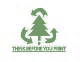 